HUB Subcontracting Plan (HSP)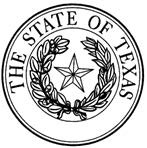 QUICK CHECKLISTWhile this HSP Quick Checklist is being provided to merely assist you in readily identifying the sections of the HSP form that you will need to complete, it is very important that you adhere to the instructions in the HSP form and instructions provided by the contracting agency.	If you will be awarding all of the subcontracting work you have to offer under the contract to only Texas certified HUB vendors, complete: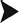 Section 1 - Respondent and Requisition InformationSection 2 a. - Yes, I will be subcontracting portions of the contract.Section 2 b. - List all the portions of work you will subcontract, and indicate the percentage of the contract you expect to award to Texas certified HUB vendors.Section 2 c. - YesSection 4 - AffirmationGFE Method A (Attachment A) - Complete an Attachment A for each of the subcontracting opportunities you listed in Section 2 b.	If you will be subcontracting any portion of the contract to Texas certified HUB vendors and Non-HUB vendors, and the aggregate percentage of all the subcontracting work you will be awarding to the Texas certified HUB vendors with which you     do not  have a continuous contract* in place for more than five (5) years meets or exceeds the HUB Goal the contracting agency identified in the “Agency Special Instructions/Additional Requirements”, complete:Section 1 - Respondent and Requisition InformationSection 2 a. - Yes, I will be subcontracting portions of the contract.Section 2 b. - List all the portions of work you will subcontract, and indicate the percentage of the contract you expect to award to Texas certified HUB vendors and Non-HUB vendors.Section 2 c. - NoSection 2 d. - YesSection 4 - AffirmationGFE Method A (Attachment A) - Complete an Attachment A for each of the subcontracting opportunities you listed in Section 2 b.	If you will be subcontracting any portion of the contract to Texas certified HUB vendors and Non-HUB vendors or only to Non-HUB vendors, and the aggregate percentage of all the subcontracting work you will be awarding to the Texas certified HUB vendors with which you do not have a continuous contract* in place for more than five (5) years does not meet or exceed the HUB Goal the contracting agency identified in the “Agency Special Instructions/Additional Requirements”, complete:Section 1 - Respondent and Requisition InformationSection 2 a. - Yes, I will be subcontracting portions of the contract.Section 2 b. - List all the portions of work you will subcontract, and indicate the percentage of the contract you expect to award to Texas certified HUB vendors and Non-HUB vendors.Section 2 c. - NoSection 2 d. - No Section 4 - AffirmationGFE Method B (Attachment B) - Complete an Attachment B for each of the subcontracting opportunities you listed in Section 2 b.	If you will not be subcontracting any portion of the contract and will be fulfilling the entire contract with your own resources (i.e., employees, supplies, materials and/or equipment), complete:Section 1 - Respondent and Requisition InformationSection 2 a. - No, I will not be subcontracting any portion of the contract, and I will be fulfilling the entire contract with my own resources.Section 3 - Self Performing JustificationSection 4 - AffirmationHUB Subcontracting Plan (HSP) In accordance with Texas Gov’t Code §2161.252, the contracting agency has determined that subcontracting opportunities are probable under this contract. Therefore, all respondents, including State of Texas certified Historically Underutilized Businesses (HUBs) must complete and submit this State of Texas HUB Subcontracting Plan (HSP) with their response to the bid requisition (solicitation).NOTE: Responses that do not include a completed HSP shall be rejected pursuant to Texas Gov’t Code §2161.252(b).The HUB Program promotes equal business opportunities for economically disadvantaged persons to contract with the State of Texas in accordance with the goals specified in the 2009 State of Texas Disparity Study. The statewide HUB goals defined in 34 Texas Administrative Code (TAC) §20.13 are:11.2 percent for heavy construction other than building contracts,21.1 percent for all building construction, including general contractors and operative builders’ contracts,32.9 percent for all special trade construction contracts,23.7 percent for professional services contracts,26.0 percent for all other services contracts, and21.1 percent for commodities contracts.- - Agency Special Instructions/Additional Requirements - ­1After dividing the contract work into reasonable lots or portions to the extent consistent with prudent industry practices, and taking into consideration the scope of work to be performed under the proposed contract, including all potential subcontracting opportunities, the respondent must determine what portions of work, including contracted staffing, goods and services. Note: In accordance with 34 TAC §20.11, a “Subcontractor” means a person who contracts with a prime contractor to work, to supply commodities, or to contribute toward completing work for a governmental entity.Check the appropriate box (Yes or No) that identifies your subcontracting intentions:List all the portions of work (subcontracting opportunities) you will subcontract. Also, based on the total value of the contract, identify the percentages of the contract you expect to award to Texas certified HUBs, and the percentage of the contract you expect to award to vendors that are not a Texas certified HUB (i.e., Non-HUB).(Note: If you have more than fifteen subcontracting opportunities, a continuation sheet is available online at https://www.comptroller.texas.gov/purchasing/vendor/hub/forms.php).Check the appropriate box (Yes or No) that indicates whether you will be using only Texas certified HUBs to perform all of the subcontracting opportunities you listed in SECTION 2, Item b.Check the appropriate box (Yes or No) that indicates whether the aggregate expected percentage of the contract you will subcontract with Texas certified HUBs with which you do not have a continuous contract* in place with for more than five (5) years, meets or exceeds the HUB goal the contracting agency identified on page 1 in the “Agency Special Instructions/Additional Requirements.”2This page can be used as a continuation sheet to the HSP Form’s page 2, Section 2, Item b. Continue listing the portions of work (subcontracting opportunities) you will subcontract. Also, based on the total value of the contract, identify the percentages of the contract you expect to award to Texas certified HUBs, and the percentage of the contract you expect to award to vendors that are not a Texas certified HUB (i.e., Non-HUB).HSP – SECTION 2(Continuation Sheet) If you responded “No” to SECTION 2, Item a, in the space provided below explain how your company will perform the entire contract with its own employees, supplies, materials and/or equipment.As evidenced by my signature below, I affirm that I am an authorized representative of the respondent listed in SECTION 1, and that the information and supporting documentation submitted with the HSP is true and correct. Respondent understands and agrees that, if awarded any portion of the requisition:The respondent will provide notice as soon as practical to all the subcontractors (HUBs and Non-HUBs) of their selection as a subcontractor for the awarded contract. The notice must specify at a minimum the contracting agency’s name and its point of contact for the contract, the contract award number, the subcontracting opportunity they (the subcontractor) will perform, the approximate dollar value of the subcontracting opportunity and the expected percentage of the total contract that the subcontracting opportunity represents. A copy of the notice required by this section must also be provided to the contracting agency’s point of contact for the contract no later than ten (10) working days after the contract is awarded.The respondent must submit monthly compliance reports (Prime Contractor Progress Assessment Report – PAR) to the contracting agency, verifying its compliance with the HSP, including the use of and expenditures made to its subcontractors (HUBs and Non-HUBs). (The PAR is available at https://www.comptroller.texas.gov/purchasing/docs/hub-forms/ProgressAssessmentReportForm.xls).The respondent must seek approval from the contracting agency prior to making any modifications to its HSP, including the hiring of additional or different subcontractors and the termination of a subcontractor the respondent identified in its HSP. If the HSP is modified without the contracting agency’s prior approval, respondent may be subject to any and all enforcement remedies available under the contract or otherwise available by law, up to and including debarment from all state contracting.The respondent must, upon request, allow the contracting agency to perform on-site reviews of the company’s headquarters and/or work-site where services are being performed and must provide documentation regarding staffing and other resources.Reminder:  If you responded “Yes” to SECTION 2, Items c or d, you must complete an “HSP Good Faith Effort - Method A (Attachment A)” for each of the subcontracting opportunities you listed in SECTION 2, Item b.  If you responded “No” SECTION 2, Items c and d, you must complete an “HSP Good Faith Effort - Method B (Attachment B)” for each of the subcontracting opportunities you listed in SECTION 2, Item b.3HSP Good Faith Effort - Method A (Attachment A) IMPORTANT: If you responded “Yes” to SECTION 2, Items c or d of the completed HSP form, you must submit a completed “HSP Good Faith Effort - Method A (Attachment A)” for each of the subcontracting opportunities you listed in SECTION 2, Item b of the completed HSP form. You may photo-copy this page or download the https://www.comptroller.texas.gov/purchasing/docs/hub-forms/hub-sbcont-plan-gfe-achm-a.pdf.Enter the item number and description of the subcontracting opportunity you listed in SECTION 2, Item b, of the completed HSP form for which you are completing the attachment.List the subcontractor(s) you selected to perform the subcontracting opportunity you listed above in SECTION A-1. Also identify whether they are a Texas certified HUB and their Texas Vendor Identification (VID) Number or federal Employer Identification, the approximate dollar value of the work to be subcontracted, and the expected percentage of work to be subcontracted. When searching for Texas certified HUBs and verifying their HUB status ensure that you use the State of Texas’ Centralized Master Bidders List (CMBL) - Historically Underutilized Business (HUB) Directory Search located at http://mycpa.cpa.state.tx.us/tpasscmblsearch/index.jsp. HUB status code “A” signifies that the company is a Texas certified HUB.REMINDER: As specified in SECTION 4 of the completed HSP form, if you (respondent) are awarded any portion of the requisition, you are required to provide notice as soon as practical to all the subcontractors (HUBs and Non-HUBs) of their selection as a subcontractor. The notice must specify at a minimum the contracting agency’s name and its point of contact for the contract, the contract award number, the subcontracting opportunity they (the subcontractor) will perform, the approximate dollar value of the subcontracting opportunity and the expected percentage of the total contract that the subcontracting opportunity represents. A copy of the notice required by this section must also be provided to the contracting agency’s point of contact for the contract no later than ten (10) working days after the contract is awarded.Page 1 of 1(Attachment A)HSP Good Faith Effort - Method B (Attachment B)IMPORTANT: If you responded “No” to SECTION 2, Items c and d of the completed HSP form, you must submit a completed “HSP Good Faith Effort - Method B (Attachment B)” for each of the subcontracting opportunities you listed in SECTION 2, Item b of the completed HSP form. You may photo-copy this page or download the form at https://www.comptroller.texas.gov/purchasing/docs/hub-forms/hub-sbcont-plan-gfe-achm-b.pdf.Enter the item number and description of the subcontracting opportunity you listed in SECTION 2, Item b, of the completed HSP form for which you are completing the attachment.If respondent is participating as a Mentor in a State of Texas Mentor Protégé Program, submitting its Protégé (Protégé must be a State of Texas certified HUB) as a subcontractor to perform the subcontracting opportunity listed in SECTION B-1, constitutes a good faith effort to subcontract with a Texas certified HUB towards that specific portion of work.Check the appropriate box (Yes or No) that indicates whether you will be subcontracting the portion of work you listed in SECTION B-1 to your Protégé.When completing this section you MUST comply with items a, b, c and d, thereby demonstrating your Good Faith Effort of having notified Texas certified HUBs and trade organizations or development centers about the subcontracting opportunity you listed in SECTION B-1. Your notice should include the scope of work, information regarding the location to review plans and specifications, bonding and insurance requirements, required qualifications, and identify a contact person. When sending notice of your subcontracting opportunity, you are encouraged to use the attached HUB Subcontracting Opportunity Notice form, which is also available online at https://www.comptroller.texas.gov/purchasing/docs/hub-forms/HUBSubcontractingOpportunityNotificationForm.pdf.Retain supporting documentation (i.e., certified letter, fax, e-mail) demonstrating evidence of your good faith effort to notify the Texas certified HUBs and trade organizations or development centers. Also, be mindful that a working day is considered a normal business day of a state agency, not including weekends, federal or state holidays, or days the agency is declared closed by its executive officer. The initial day the subcontracting opportunity notice is sent/provided to the HUBs and to the trade organizations or development centers is considered to be “day zero” and does not count as one of the seven (7) working days.Provide written notification of the subcontracting opportunity you listed in SECTION B-1, to three (3) or more Texas certified HUBs. Unless the contracting agency specified a different time period, you must allow the HUBs at least seven (7) working days to respond to the notice prior to you submitting your bid response to the contracting agency. When searching for Texas certified HUBs, ensure that you use the State of Texas’ Centralized Master Bidders List (CMBL) and Historically Underutilized Business (HUB) Search directory located at http://mycpa.cpa.state.tx.us/tpasscmblsearch/index.jsp. HUB Status code “A” signifies that the company is a Texas certified HUB.List the three (3) Texas certified HUBs you notified regarding the subcontracting opportunity you listed in SECTION B-1. Include the company’s Vendor ID (VID) number, the date you sent notice to that company, and indicate whether it was responsive or non-responsive to your subcontracting opportunity notice.Provide written notification of the subcontracting opportunity you listed in SECTION B-1 to two (2) or more trade organizations or development centers in Texas to assist in identifying potential HUBs by disseminating the subcontracting opportunity to their members/participants. Unless the contracting agency specified a different time period, you must provide your subcontracting opportunity notice to trade organizations or development centers at least seven (7) working days prior to submitting your bid response to the contracting agency. A list of trade organizations and development centers that have expressed an interest in receiving notices of subcontracting opportunities is available on the Statewide HUB Program’s webpage at https://www.comptroller.texas.gov/purchasing/vendor/hub/resources.php.List two (2) trade organizations or development centers you notified regarding the subcontracting opportunity you listed in SECTION B-1. Include the date when you sent notice to it and indicate if it accepted or rejected your notice.Page 1 of 2(Attachment B)HSP Good Faith Effort - Method B (Attachment B) Cont.Enter the item number and description of the subcontracting opportunity you listed in SECTION 2, Item b, of the completed HSP form for which you are completing the attachment.Enter the item number and description of the subcontracting opportunity for which you are completing this Attachment B continuation page.List the subcontractor(s) you selected to perform the subcontracting opportunity you listed above in SECTION B-1. Also identify whether they are a Texas certified HUB and their Texas Vendor Identification (VID) Number or federal Employer Identification, the approximate dollar value of the work to be subcontracted, and the expected percentage of work to be subcontracted. When searching for Texas certified HUBs and verifying their HUB status ensure that you use the State of Texas’ Centralized Master Bidders List (CMBL) - Historically Underutilized Business (HUB) Directory Search located http://mycpa.cpa.state.tx.us/tpasscmblsearch/index.jsp. HUB status code “A” signifies that the company is a Texas certified HUB.  If any of the subcontractors you have selected to perform the subcontracting opportunity you listed in SECTION B-1 is not a Texas certified HUB, provide written justification for your selection process (attach additional page if necessary):REMINDER: As specified in SECTION 4 of the completed HSP form, if you (respondent) are awarded any portion of the requisition, you are required to provide notice as soon as practical to all the subcontractors (HUBs and Non-HUBs) of their selection as a subcontractor. The notice must specify at a minimum the contracting agency’s name and its point of contact for the contract, the contract award number, the subcontracting opportunity it (the subcontractor) will perform, the approximate dollar value of the subcontracting opportunity and the expected percentage of the total contract that the subcontracting opportunity represents. A copy of the notice required by this section must also be provided to the contracting agency’s point of contact for the contract no later than ten (10) working days after the contract is awarded.Page 2 of 2(Attachment B)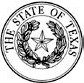 HUB Subcontracting Opportunity Notification FormIn accordance with Texas Gov’t Code, Chapter 2161, each state agency that considers entering into a contract with an expected value of $100,000 or more shall, before the agency solicits bids, proposals, offers, or other applicable expressions of interest, determine whether subcontracting opportunities are probable under the contract. The state agency I have identified below in Section B has determined that subcontracting opportunities are probable under the requisition to which my company will be responding.34 Texas Administrative Code, §20.14 requires all respondents (prime contractors) bidding on the contract to provide notice of each of their subcontracting opportunities to at least three (3) Texas certified HUBs (who work within the respective industry applicable to the subcontracting opportunity), and allow the HUBs at least seven (7) working days to respond to the notice prior to the respondent submitting its bid response to the contracting agency. In addition, at least seven (7) working days prior to submitting its bid response to the contracting agency, the respondent must provide notice of each of its subcontracting opportunities to two (2) or more trade organizations or development centers (in Texas) that serves members of groups (i.e., Asian Pacific American, Black American, Hispanic American, Native American, Woman, Service Disabled Veteran) identified in Texas Administrative Code, §20.11(19)(C).We respectfully request that vendors interested in bidding on the subcontracting opportunity scope of work identified in Section C, Item 2, reply no later than the date and time identified in Section C, Item 1. Submit your response to the point-of-contact referenced in Section A.If you intend to submit a self -performing  HUB  Subcontracting Plan (HSP) DO NOT refer to specific page(s) of your proposal. In SECTION 3 explain how your company will perform the entire contract with its own equipment, supplies, materials and employees.Submit 2 copies of your HUB Plan to Shaun McGowan, Manager HUB & Small Business Program-1851 Crosspoint Ave. Houston, TX 77054 SECTION 1:RESPONDENT AND REQUISITION INFORMATIONa.Respondent (Company) Name:Respondent (Company) Name:Respondent (Company) Name:State of Texas VID #:State of Texas VID #:State of Texas VID #:State of Texas VID #:Point of Contact:Point of Contact:Phone #:Phone #:E-mail Address:E-mail Address:Fax #:b.Is your company a State of Texas certified HUB?Is your company a State of Texas certified HUB?Is your company a State of Texas certified HUB?Is your company a State of Texas certified HUB? - Yes - Noc.Requisition #:Bid Open Date:Bid Open Date:Bid Open Date:(mm/dd/yyyy)(mm/dd/yyyy)Enter your company’s name here:Requisition #:SECTION 2:RESPONDENT’s SUBCONTRACTING INTENTIONS-	Yes, I will be subcontracting portions of the contract. (If Yes, complete Item b of this SECTION and continue to Item c of this SECTION.)-	No, I will not be subcontracting any portion of the contract, and I will be fulfilling the entire contract with my own resources, including employees, goods and services. (If No, continue to SECTION 3 and SECTION 4.)Item #Subcontracting Opportunity DescriptionHUBsHUBsHUBsHUBsNon-HUBsNon-HUBsItem #Subcontracting Opportunity DescriptionPercentage of the contract expected to be subcontracted to HUBs with which you do not have a continuous contract* in place for more than five (5) years.Percentage of the contract expected to be subcontracted to HUBs with which you do not have a continuous contract* in place for more than five (5) years.Percentage of the contract expected to be subcontracted to HUBs with which you have a continuous contract* in place for more than five ( 5 ) years.Percentage of the contract expected to be subcontracted to HUBs with which you have a continuous contract* in place for more than five ( 5 ) years.Percentage of the contract expected to be subcontracted to non-HUBs.Percentage of the contract expected to be subcontracted to non-HUBs.1%%%2%%%3%%%4%%%5%%%6%%%7%%%8%%%9%%%10%%%11%%%12%%%13%%%14%%%15%%%Aggregate percentages of the contract expected to be subcontracted:Aggregate percentages of the contract expected to be subcontracted:%%%-	Yes (If Yes, continue to SECTION 4 and complete an “HSP Good Faith Effort - Method A (Attachment A)” for each of the subcontracting opportunities you listed.)No (If No, continue to Item d, of this SECTION.)-	Yes (If Yes, continue to SECTION 4 and complete an “HSP Good Faith Effort - Method A (Attachment A)” for each of the subcontracting opportunities you listed.)No (If No, continue to SECTION 4 and complete an “HSP Good Faith Effort - Method B (Attachment B)” for each of the subcontracting opportunities you listed.)Enter your company’s name here:Requisition #:SECTION 2:RESPONDENT's SUBCONTRACTING INTENTIONS (CONTINUATION SHEET)Item #Subcontracting Opportunity DescriptionHUBsHUBsHUBsHUBsNon-HUBsNon-HUBsItem #Subcontracting Opportunity DescriptionPercentage of the contract expected to be subcontracted to HUBs with which you do not have a continuous contract* in place for more than five (5) years.Percentage of the contract expected to be subcontracted to HUBs with which you do not have a continuous contract* in place for more than five (5) years.Percentage of the contract expected to be subcontracted to HUBs with which you have a continuous contract* in place for more than five ( 5 ) years.Percentage of the contract expected to be subcontracted to HUBs with which you have a continuous contract* in place for more than five ( 5 ) years.Percentage of the contract expected to be subcontracted to non-HUBs.Percentage of the contract expected to be subcontracted to non-HUBs.16%%%17%%%18%%%19%%%20%%%21%%%22%%%23%%%24%%%25%%%26%%%27%%%28%%%29%%%30%%%31%%%32%%%33%%%34%%%35%%%36%%%37%%%38%%%39%%%40%%%41%%%42%%%43%%%44%%%45%%%Aggregate percentages of the contract expected to be subcontracted:Aggregate percentages of the contract expected to be subcontracted:%%%Enter your company’s name here:Requisition #:SECTION 3:SELF PERFORMING JUSTIFICATION (If you responded “No” to SECTION 2, Item a, you must complete this SECTION and continue to SECTION 4.)SECTION 4:AFFIRMATIONSignaturePrinted NameTitleDate
(mm/dd/yyyy)Enter your company’s name here:Requisition #:SECTION A-1:SUBCONTRACTING OPPORTUNITYItem Number:Description:SECTION A-2:SUBCONTRACTOR SELECTIONCompany NameTexas certified HUBTexas certified HUBTexas certified HUBTexas certified HUBTexas VID or federal EINDo not enter Social Security Numbers. 
If you do not know their VID / EIN, leave their VID / EIN field blank.ApproximateDollar AmountApproximateDollar AmountExpected Percentage of ContractExpected Percentage of Contract- Yes- No$%- Yes- No$%- Yes- No$%- Yes- No$%- Yes- No$%- Yes- No$%- Yes- No$%- Yes- No$	%- Yes- No$%- Yes- No$%- Yes- No$%- Yes- No$%- Yes- No$%- Yes- No$%- Yes- No$%- Yes- No$%- Yes- No$%- Yes- No$%- Yes- No$%- Yes- No$%- Yes- No$%- Yes- No$%Enter your company’s name here:Requisition #:SECTION B-1:SUBCONTRACTING OPPORTUNITYItem Number:Description:SECTION B-2:MENTOR PROTÉGÉ PROGRAM-	Yes (If Yes, continue to SECTION B-4.)-	No / Not Applicable (If No or Not Applicable, continue to SECTION B-3 and SECTION B-4.)SECTION B-3:NOTIFICATION OF SUBCONTRACTING OPPORTUNITYCompany NameTexas VID(Do not enter Social Security Numbers.)Date Notice Sent(mm/dd/yyyy)Did the HUB Respond?Did the HUB Respond?Did the HUB Respond?Did the HUB Respond?- Yes- No- Yes- No- Yes- NoTrade Organizations or Development CentersDate Notice Sent(mm/dd/yyyy)Was the Notice Accepted?Was the Notice Accepted?Was the Notice Accepted?Was the Notice Accepted?- Yes- No- Yes- NoEnter your company’s name here:Requisition #:SECTION B-4:SUBCONTRACTOR SELECTIONItem Number:Description:Company NameTexas certified HUBTexas certified HUBTexas certified HUBTexas certified HUBTexas VID or federal EINDo not enter Social Security Numbers. 
If you do not know their VID / EIN, leave their VID / EIN field blank.ApproximateDollar AmountApproximateDollar AmountExpected Percentage of ContractExpected Percentage of Contract- Yes- No$%- Yes- No$%- Yes- No$%- Yes- No$%- Yes- No$%- Yes- No$%- Yes- No$%- Yes- No$%- Yes- No$%- Yes- No$%SECTION A:SECTION A:PRIME CONTRACTOR’S INFORMATIONPRIME CONTRACTOR’S INFORMATIONPRIME CONTRACTOR’S INFORMATIONPRIME CONTRACTOR’S INFORMATIONPRIME CONTRACTOR’S INFORMATIONPRIME CONTRACTOR’S INFORMATIONPRIME CONTRACTOR’S INFORMATIONPRIME CONTRACTOR’S INFORMATIONPRIME CONTRACTOR’S INFORMATIONPRIME CONTRACTOR’S INFORMATIONPRIME CONTRACTOR’S INFORMATIONPRIME CONTRACTOR’S INFORMATIONCompany  Name:Company  Name:Company  Name:State of Texas VID #:State of Texas VID #:Point-of-Contact:Point-of-Contact:Point-of-Contact:Phone #:Phone #:E-mail   Address:E-mail   Address:E-mail   Address:Fax #:Fax #:SECTION B:SECTION B:CONTRACTING STATE  AGENCY  AND REQUISITION INFORMATIONCONTRACTING STATE  AGENCY  AND REQUISITION INFORMATIONCONTRACTING STATE  AGENCY  AND REQUISITION INFORMATIONCONTRACTING STATE  AGENCY  AND REQUISITION INFORMATIONCONTRACTING STATE  AGENCY  AND REQUISITION INFORMATIONCONTRACTING STATE  AGENCY  AND REQUISITION INFORMATIONCONTRACTING STATE  AGENCY  AND REQUISITION INFORMATIONCONTRACTING STATE  AGENCY  AND REQUISITION INFORMATIONCONTRACTING STATE  AGENCY  AND REQUISITION INFORMATIONCONTRACTING STATE  AGENCY  AND REQUISITION INFORMATIONCONTRACTING STATE  AGENCY  AND REQUISITION INFORMATIONCONTRACTING STATE  AGENCY  AND REQUISITION INFORMATIONAgency  Name:Agency  Name:Agency  Name:Point-of-Contact:Point-of-Contact:Point-of-Contact:Phone #:Phone #:Requisition #:Requisition #:Requisition #:Bid Open Date:Bid Open Date:(mm/dd/yyyy)(mm/dd/yyyy)(mm/dd/yyyy)(mm/dd/yyyy)SECTION C:SECTION C: SUBCONTRACTING OPPORTUNITY RESPONSE DUE DATE, DESCRIPTION, REQUIREMENTS AND RELATED INFORMATION  SUBCONTRACTING OPPORTUNITY RESPONSE DUE DATE, DESCRIPTION, REQUIREMENTS AND RELATED INFORMATION  SUBCONTRACTING OPPORTUNITY RESPONSE DUE DATE, DESCRIPTION, REQUIREMENTS AND RELATED INFORMATION  SUBCONTRACTING OPPORTUNITY RESPONSE DUE DATE, DESCRIPTION, REQUIREMENTS AND RELATED INFORMATION  SUBCONTRACTING OPPORTUNITY RESPONSE DUE DATE, DESCRIPTION, REQUIREMENTS AND RELATED INFORMATION  SUBCONTRACTING OPPORTUNITY RESPONSE DUE DATE, DESCRIPTION, REQUIREMENTS AND RELATED INFORMATION  SUBCONTRACTING OPPORTUNITY RESPONSE DUE DATE, DESCRIPTION, REQUIREMENTS AND RELATED INFORMATION  SUBCONTRACTING OPPORTUNITY RESPONSE DUE DATE, DESCRIPTION, REQUIREMENTS AND RELATED INFORMATION  SUBCONTRACTING OPPORTUNITY RESPONSE DUE DATE, DESCRIPTION, REQUIREMENTS AND RELATED INFORMATION  SUBCONTRACTING OPPORTUNITY RESPONSE DUE DATE, DESCRIPTION, REQUIREMENTS AND RELATED INFORMATION  SUBCONTRACTING OPPORTUNITY RESPONSE DUE DATE, DESCRIPTION, REQUIREMENTS AND RELATED INFORMATION  SUBCONTRACTING OPPORTUNITY RESPONSE DUE DATE, DESCRIPTION, REQUIREMENTS AND RELATED INFORMATION 1.  Potential Subcontractor’s Bid Response Due Date:1.  Potential Subcontractor’s Bid Response Due Date:1.  Potential Subcontractor’s Bid Response Due Date:1.  Potential Subcontractor’s Bid Response Due Date:1.  Potential Subcontractor’s Bid Response Due Date:1.  Potential Subcontractor’s Bid Response Due Date:1.  Potential Subcontractor’s Bid Response Due Date:1.  Potential Subcontractor’s Bid Response Due Date:1.  Potential Subcontractor’s Bid Response Due Date:1.  Potential Subcontractor’s Bid Response Due Date:1.  Potential Subcontractor’s Bid Response Due Date:1.  Potential Subcontractor’s Bid Response Due Date:1.  Potential Subcontractor’s Bid Response Due Date:1.  Potential Subcontractor’s Bid Response Due Date:If you would like for our company to consider your company’s bid for the subcontracting opportunity identified below in Item 2,If you would like for our company to consider your company’s bid for the subcontracting opportunity identified below in Item 2,If you would like for our company to consider your company’s bid for the subcontracting opportunity identified below in Item 2,If you would like for our company to consider your company’s bid for the subcontracting opportunity identified below in Item 2,If you would like for our company to consider your company’s bid for the subcontracting opportunity identified below in Item 2,If you would like for our company to consider your company’s bid for the subcontracting opportunity identified below in Item 2,If you would like for our company to consider your company’s bid for the subcontracting opportunity identified below in Item 2,If you would like for our company to consider your company’s bid for the subcontracting opportunity identified below in Item 2,If you would like for our company to consider your company’s bid for the subcontracting opportunity identified below in Item 2,If you would like for our company to consider your company’s bid for the subcontracting opportunity identified below in Item 2,If you would like for our company to consider your company’s bid for the subcontracting opportunity identified below in Item 2,If you would like for our company to consider your company’s bid for the subcontracting opportunity identified below in Item 2,If you would like for our company to consider your company’s bid for the subcontracting opportunity identified below in Item 2,If you would like for our company to consider your company’s bid for the subcontracting opportunity identified below in Item 2,we must receive your bid response no later thanwe must receive your bid response no later thanwe must receive your bid response no later thanwe must receive your bid response no later thanon.....Central TimeDate (mm/dd/yyyy)Date (mm/dd/yyyy)Date (mm/dd/yyyy)In accordance with 34 TAC §20.14, each notice of subcontracting opportunity shall be provided to at least three (3) Texas certified HUBs, and allow the HUBs at least seven (7) working days to respond to the notice prior to submitting our bid response to the contracting agency. In addition, at least seven (7) working days prior to us submitting our bid response to the contracting agency, we must provide notice of each of our subcontracting opportunities to two (2) or more trade organizations or development centers (in Texas) that serves members of groups (i.e., Asian Pacific American, Black American, Hispanic American, Native American, Woman, Service Disabled Veteran) identified in Texas Administrative Code, §20.11(19)(C).(A working day is considered a normal business day of a state agency, not including weekends, federal or state holidays, or days the agency is declared closed by its executive officer. The initial day the subcontracting opportunity notice is sent/provided to the HUBs and to the trade organizations or development centers is considered to be “day zero” and does not count as one of the seven (7) working days.)In accordance with 34 TAC §20.14, each notice of subcontracting opportunity shall be provided to at least three (3) Texas certified HUBs, and allow the HUBs at least seven (7) working days to respond to the notice prior to submitting our bid response to the contracting agency. In addition, at least seven (7) working days prior to us submitting our bid response to the contracting agency, we must provide notice of each of our subcontracting opportunities to two (2) or more trade organizations or development centers (in Texas) that serves members of groups (i.e., Asian Pacific American, Black American, Hispanic American, Native American, Woman, Service Disabled Veteran) identified in Texas Administrative Code, §20.11(19)(C).(A working day is considered a normal business day of a state agency, not including weekends, federal or state holidays, or days the agency is declared closed by its executive officer. The initial day the subcontracting opportunity notice is sent/provided to the HUBs and to the trade organizations or development centers is considered to be “day zero” and does not count as one of the seven (7) working days.)In accordance with 34 TAC §20.14, each notice of subcontracting opportunity shall be provided to at least three (3) Texas certified HUBs, and allow the HUBs at least seven (7) working days to respond to the notice prior to submitting our bid response to the contracting agency. In addition, at least seven (7) working days prior to us submitting our bid response to the contracting agency, we must provide notice of each of our subcontracting opportunities to two (2) or more trade organizations or development centers (in Texas) that serves members of groups (i.e., Asian Pacific American, Black American, Hispanic American, Native American, Woman, Service Disabled Veteran) identified in Texas Administrative Code, §20.11(19)(C).(A working day is considered a normal business day of a state agency, not including weekends, federal or state holidays, or days the agency is declared closed by its executive officer. The initial day the subcontracting opportunity notice is sent/provided to the HUBs and to the trade organizations or development centers is considered to be “day zero” and does not count as one of the seven (7) working days.)In accordance with 34 TAC §20.14, each notice of subcontracting opportunity shall be provided to at least three (3) Texas certified HUBs, and allow the HUBs at least seven (7) working days to respond to the notice prior to submitting our bid response to the contracting agency. In addition, at least seven (7) working days prior to us submitting our bid response to the contracting agency, we must provide notice of each of our subcontracting opportunities to two (2) or more trade organizations or development centers (in Texas) that serves members of groups (i.e., Asian Pacific American, Black American, Hispanic American, Native American, Woman, Service Disabled Veteran) identified in Texas Administrative Code, §20.11(19)(C).(A working day is considered a normal business day of a state agency, not including weekends, federal or state holidays, or days the agency is declared closed by its executive officer. The initial day the subcontracting opportunity notice is sent/provided to the HUBs and to the trade organizations or development centers is considered to be “day zero” and does not count as one of the seven (7) working days.)In accordance with 34 TAC §20.14, each notice of subcontracting opportunity shall be provided to at least three (3) Texas certified HUBs, and allow the HUBs at least seven (7) working days to respond to the notice prior to submitting our bid response to the contracting agency. In addition, at least seven (7) working days prior to us submitting our bid response to the contracting agency, we must provide notice of each of our subcontracting opportunities to two (2) or more trade organizations or development centers (in Texas) that serves members of groups (i.e., Asian Pacific American, Black American, Hispanic American, Native American, Woman, Service Disabled Veteran) identified in Texas Administrative Code, §20.11(19)(C).(A working day is considered a normal business day of a state agency, not including weekends, federal or state holidays, or days the agency is declared closed by its executive officer. The initial day the subcontracting opportunity notice is sent/provided to the HUBs and to the trade organizations or development centers is considered to be “day zero” and does not count as one of the seven (7) working days.)In accordance with 34 TAC §20.14, each notice of subcontracting opportunity shall be provided to at least three (3) Texas certified HUBs, and allow the HUBs at least seven (7) working days to respond to the notice prior to submitting our bid response to the contracting agency. In addition, at least seven (7) working days prior to us submitting our bid response to the contracting agency, we must provide notice of each of our subcontracting opportunities to two (2) or more trade organizations or development centers (in Texas) that serves members of groups (i.e., Asian Pacific American, Black American, Hispanic American, Native American, Woman, Service Disabled Veteran) identified in Texas Administrative Code, §20.11(19)(C).(A working day is considered a normal business day of a state agency, not including weekends, federal or state holidays, or days the agency is declared closed by its executive officer. The initial day the subcontracting opportunity notice is sent/provided to the HUBs and to the trade organizations or development centers is considered to be “day zero” and does not count as one of the seven (7) working days.)In accordance with 34 TAC §20.14, each notice of subcontracting opportunity shall be provided to at least three (3) Texas certified HUBs, and allow the HUBs at least seven (7) working days to respond to the notice prior to submitting our bid response to the contracting agency. In addition, at least seven (7) working days prior to us submitting our bid response to the contracting agency, we must provide notice of each of our subcontracting opportunities to two (2) or more trade organizations or development centers (in Texas) that serves members of groups (i.e., Asian Pacific American, Black American, Hispanic American, Native American, Woman, Service Disabled Veteran) identified in Texas Administrative Code, §20.11(19)(C).(A working day is considered a normal business day of a state agency, not including weekends, federal or state holidays, or days the agency is declared closed by its executive officer. The initial day the subcontracting opportunity notice is sent/provided to the HUBs and to the trade organizations or development centers is considered to be “day zero” and does not count as one of the seven (7) working days.)In accordance with 34 TAC §20.14, each notice of subcontracting opportunity shall be provided to at least three (3) Texas certified HUBs, and allow the HUBs at least seven (7) working days to respond to the notice prior to submitting our bid response to the contracting agency. In addition, at least seven (7) working days prior to us submitting our bid response to the contracting agency, we must provide notice of each of our subcontracting opportunities to two (2) or more trade organizations or development centers (in Texas) that serves members of groups (i.e., Asian Pacific American, Black American, Hispanic American, Native American, Woman, Service Disabled Veteran) identified in Texas Administrative Code, §20.11(19)(C).(A working day is considered a normal business day of a state agency, not including weekends, federal or state holidays, or days the agency is declared closed by its executive officer. The initial day the subcontracting opportunity notice is sent/provided to the HUBs and to the trade organizations or development centers is considered to be “day zero” and does not count as one of the seven (7) working days.)In accordance with 34 TAC §20.14, each notice of subcontracting opportunity shall be provided to at least three (3) Texas certified HUBs, and allow the HUBs at least seven (7) working days to respond to the notice prior to submitting our bid response to the contracting agency. In addition, at least seven (7) working days prior to us submitting our bid response to the contracting agency, we must provide notice of each of our subcontracting opportunities to two (2) or more trade organizations or development centers (in Texas) that serves members of groups (i.e., Asian Pacific American, Black American, Hispanic American, Native American, Woman, Service Disabled Veteran) identified in Texas Administrative Code, §20.11(19)(C).(A working day is considered a normal business day of a state agency, not including weekends, federal or state holidays, or days the agency is declared closed by its executive officer. The initial day the subcontracting opportunity notice is sent/provided to the HUBs and to the trade organizations or development centers is considered to be “day zero” and does not count as one of the seven (7) working days.)In accordance with 34 TAC §20.14, each notice of subcontracting opportunity shall be provided to at least three (3) Texas certified HUBs, and allow the HUBs at least seven (7) working days to respond to the notice prior to submitting our bid response to the contracting agency. In addition, at least seven (7) working days prior to us submitting our bid response to the contracting agency, we must provide notice of each of our subcontracting opportunities to two (2) or more trade organizations or development centers (in Texas) that serves members of groups (i.e., Asian Pacific American, Black American, Hispanic American, Native American, Woman, Service Disabled Veteran) identified in Texas Administrative Code, §20.11(19)(C).(A working day is considered a normal business day of a state agency, not including weekends, federal or state holidays, or days the agency is declared closed by its executive officer. The initial day the subcontracting opportunity notice is sent/provided to the HUBs and to the trade organizations or development centers is considered to be “day zero” and does not count as one of the seven (7) working days.)In accordance with 34 TAC §20.14, each notice of subcontracting opportunity shall be provided to at least three (3) Texas certified HUBs, and allow the HUBs at least seven (7) working days to respond to the notice prior to submitting our bid response to the contracting agency. In addition, at least seven (7) working days prior to us submitting our bid response to the contracting agency, we must provide notice of each of our subcontracting opportunities to two (2) or more trade organizations or development centers (in Texas) that serves members of groups (i.e., Asian Pacific American, Black American, Hispanic American, Native American, Woman, Service Disabled Veteran) identified in Texas Administrative Code, §20.11(19)(C).(A working day is considered a normal business day of a state agency, not including weekends, federal or state holidays, or days the agency is declared closed by its executive officer. The initial day the subcontracting opportunity notice is sent/provided to the HUBs and to the trade organizations or development centers is considered to be “day zero” and does not count as one of the seven (7) working days.)In accordance with 34 TAC §20.14, each notice of subcontracting opportunity shall be provided to at least three (3) Texas certified HUBs, and allow the HUBs at least seven (7) working days to respond to the notice prior to submitting our bid response to the contracting agency. In addition, at least seven (7) working days prior to us submitting our bid response to the contracting agency, we must provide notice of each of our subcontracting opportunities to two (2) or more trade organizations or development centers (in Texas) that serves members of groups (i.e., Asian Pacific American, Black American, Hispanic American, Native American, Woman, Service Disabled Veteran) identified in Texas Administrative Code, §20.11(19)(C).(A working day is considered a normal business day of a state agency, not including weekends, federal or state holidays, or days the agency is declared closed by its executive officer. The initial day the subcontracting opportunity notice is sent/provided to the HUBs and to the trade organizations or development centers is considered to be “day zero” and does not count as one of the seven (7) working days.)2. Subcontracting Opportunity Scope of Work:2. Subcontracting Opportunity Scope of Work:2. Subcontracting Opportunity Scope of Work:2. Subcontracting Opportunity Scope of Work:2. Subcontracting Opportunity Scope of Work:2. Subcontracting Opportunity Scope of Work:2. Subcontracting Opportunity Scope of Work:2. Subcontracting Opportunity Scope of Work:2. Subcontracting Opportunity Scope of Work:2. Subcontracting Opportunity Scope of Work:2. Subcontracting Opportunity Scope of Work:2. Subcontracting Opportunity Scope of Work:2. Subcontracting Opportunity Scope of Work:2. Subcontracting Opportunity Scope of Work:3. Required Qualifications:3. Required Qualifications:3. Required Qualifications:3. Required Qualifications:3. Required Qualifications:3. Required Qualifications:3. Required Qualifications:3. Required Qualifications:3. Required Qualifications:3. Required Qualifications:3. Required Qualifications:- Not Applicable- Not Applicable4. Bonding/Insurance Requirements:4. Bonding/Insurance Requirements:4. Bonding/Insurance Requirements:4. Bonding/Insurance Requirements:4. Bonding/Insurance Requirements:4. Bonding/Insurance Requirements:4. Bonding/Insurance Requirements:4. Bonding/Insurance Requirements:4. Bonding/Insurance Requirements:4. Bonding/Insurance Requirements:4. Bonding/Insurance Requirements:- Not Applicable- Not Applicable5. Location to review plans/specifications:5. Location to review plans/specifications:5. Location to review plans/specifications:5. Location to review plans/specifications:5. Location to review plans/specifications:5. Location to review plans/specifications:5. Location to review plans/specifications:5. Location to review plans/specifications:5. Location to review plans/specifications:5. Location to review plans/specifications:5. Location to review plans/specifications:- Not Applicable- Not Applicable